Рабочий листок1. _____________________________________    _____________________________________    _____________________________________    _____________________________________2. Милосердие – это ______________________________________________________________________________________________________________________________________________________________________________________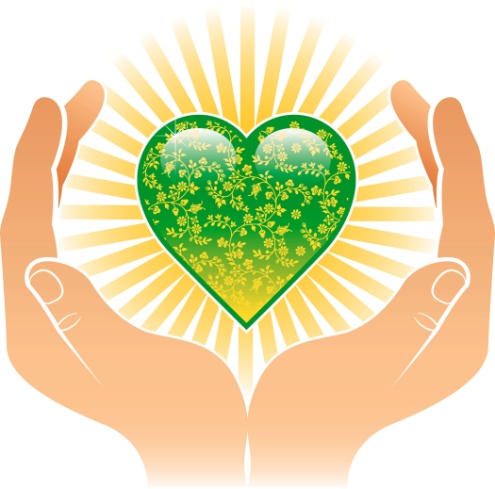 Приложение 1Рабочий листок1. _____________________________________    _____________________________________    _____________________________________    _____________________________________2. Милосердие – это ______________________________________________________________________________________________________________________________________________________________________________________